Зарегистрировано в Минюсте России 26 февраля 2013 г. N 27345МИНИСТЕРСТВО ЗДРАВООХРАНЕНИЯ РОССИЙСКОЙ ФЕДЕРАЦИИПРИКАЗот 20 декабря 2012 г. N 1274нОБ УТВЕРЖДЕНИИ СТАНДАРТАСПЕЦИАЛИЗИРОВАННОЙ МЕДИЦИНСКОЙ ПОМОЩИ НЕСОВЕРШЕННОЛЕТНИМПРИ МАТОЧНЫХ КРОВОТЕЧЕНИЯХ ПУБЕРТАТНОГО ПЕРИОДАВ соответствии со статьей 37 Федерального закона от 21 ноября 2011 г. N 323-ФЗ "Об основах охраны здоровья граждан в Российской Федерации" (Собрание законодательства Российской Федерации, 2011, N 48, ст. 6724; 2012, N 26, ст. 3442, 3446) приказываю:Утвердить стандарт специализированной медицинской помощи несовершеннолетним при маточных кровотечениях пубертатного периода согласно приложению.МинистрВ.И.СКВОРЦОВАПриложениек приказу Министерства здравоохраненияРоссийской Федерацииот 20 декабря 2012 г. N 1274нСТАНДАРТСПЕЦИАЛИЗИРОВАННОЙ МЕДИЦИНСКОЙ ПОМОЩИ НЕСОВЕРШЕННОЛЕТНИМПРИ МАТОЧНЫХ КРОВОТЕЧЕНИЯХ ПУБЕРТАТНОГО ПЕРИОДАКатегория возрастная: несовершеннолетниеПол: женскийФаза: любаяСтадия: любаяОсложнения: вне зависимости от осложненийВид медицинской помощи: специализированная медицинская помощьУсловия оказания медицинской помощи: стационарноФорма оказания медицинской помощи: плановая, экстренная, неотложнаяСредние сроки лечения (количество дней): 14Код по МКБ X <*>Нозологические единицыN92.2 Обильные менструации в пубертатном периоде1. Медицинские мероприятия для диагностики заболевания, состояния--------------------------------<1> Вероятность предоставления медицинских услуг или назначения лекарственных препаратов для медицинского применения (медицинских изделий), включенных в стандарт медицинской помощи, которая может принимать значения от 0 до 1, где 1 означает, что данное мероприятие проводится 100% пациентов, соответствующих данной модели, а цифры менее 1 - указанному в стандарте медицинской помощи проценту пациентов, имеющих соответствующие медицинские показания.2. Медицинские услуги для лечения заболевания, состояния и контроля за лечением3. Перечень лекарственных препаратов для медицинского применения, зарегистрированных на территории Российской Федерации, с указанием средних суточных и курсовых доз4. Виды лечебного питания, включая специализированные продукты лечебного питания--------------------------------<*> Международная статистическая классификация болезней и проблем, связанных со здоровьем, X пересмотра.<**> Международное непатентованное или химическое наименование лекарственного препарата, а в случаях их отсутствия - торговое наименование лекарственного препарата.<***> Средняя суточная доза.<****> Средняя курсовая доза.Примечания:1. Лекарственные препараты для медицинского применения, зарегистрированные на территории Российской Федерации, назначаются в соответствии с инструкцией по применению лекарственного препарата для медицинского применения и фармакотерапевтической группой по анатомо-терапевтическо-химической классификации, рекомендованной Всемирной организацией здравоохранения, а также с учетом способа введения и применения лекарственного препарата. При назначении лекарственных препаратов для медицинского применения детям доза определяется с учетом массы тела, возраста в соответствии с инструкцией по применению лекарственного препарата для медицинского применения.2. Назначение и применение лекарственных препаратов для медицинского применения, медицинских изделий и специализированных продуктов лечебного питания, не входящих в стандарт медицинской помощи, допускаются в случае наличия медицинских показаний (индивидуальной непереносимости, по жизненным показаниям) по решению врачебной комиссии (часть 5 статьи 37 Федерального закона от 21 ноября 2011 г. N 323-ФЗ "Об основах охраны здоровья граждан в Российской Федерации" (Собрание законодательства Российской Федерации, 2011, N 48, ст. 6724; 2012, N 26, ст. 3442, 3446)).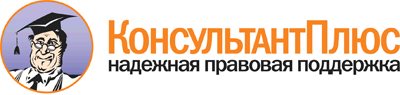  Приказ Минздрава России от 20.12.2012 N 1274н
"Об утверждении стандарта специализированной медицинской помощи несовершеннолетним при маточных кровотечениях пубертатного периода"
(Зарегистрировано в Минюсте России 26.02.2013 N 27345) Документ предоставлен КонсультантПлюс

www.consultant.ru 

Дата сохранения: 21.07.2017 
 Прием (осмотр, консультация) врача-специалиста                           Прием (осмотр, консультация) врача-специалиста                           Прием (осмотр, консультация) врача-специалиста                           Прием (осмотр, консультация) врача-специалиста                                Код       медицинской      услуги      Наименование медицинской             услуги             Усредненный    показатель       частоты    предоставления <1> Усредненный  показатель    кратности   применения  B01.001.001   Прием (осмотр,              консультация) врача-        акушера-гинеколога          первичный                   1              1            B01.031.001   Прием (осмотр,              консультация) врача-        педиатра первичный          0,4            1            B01.047.003   Прием (осмотр,              консультация) врача-        терапевта подросткового     первичный                   0,2            1            Лабораторные методы исследования                                         Лабораторные методы исследования                                         Лабораторные методы исследования                                         Лабораторные методы исследования                                              Код       медицинской      услуги      Наименование медицинской             услуги             Усредненный    показатель       частоты    предоставления  Усредненный  показатель    кратности   применения  A09.05.064    Исследование уровня общего  тироксина (T4) сыворотки    крови                       0,8            1            A09.05.065    Исследование тиреотропина   сыворотки крови             0,8            1            A09.05.072    Исследование уровня         эстрогенов в крови          0,8            1            A09.05.078    Исследование уровня общего  тестостерона в крови        0,8            1            A09.05.090    Исследование уровня         хорионического              гонадотропина в крови       0,4            1            A09.05.131    Исследование уровня         лютеинизирующего гормона в  сыворотке крови             0,8            1            A09.05.132    Исследование уровня         фолликулостимулирующего     гормона в сыворотке крови   0,8            1            A09.05.135    Исследование уровня общего  кортизола в крови           0,8            1            A09.05.153    Исследование уровня         прогестерона в крови        0,8            1            A09.20.001    Микроскопическое            исследование влагалищных    мазков                      1              1            A12.05.005    Определение основных групп  крови (A, B, 0)             0,1            1            A12.05.006    Определение резус-          принадлежности              0,1            1            A12.06.011    Проведение реакции          Вассермана (RW)             1              1            A26.06.036    Определение антигена к      вирусу гепатита B (HBsAg    Hepatitis B virus) в крови  1              1            A26.06.041    Определение антител классов M, G (IgM, IgG) к вирусному гепатиту C (Hepatitis C     virus) в крови              1              1            A26.06.048    Определение антител классов M, G (IgM, IgG) к вирусу    иммунодефицита человека     ВИЧ-1 (Human                immunodeficiency virus HIV  1) в крови                  1              1            A26.06.049    Определение антител классов M, G (IgM, IgG) к вирусу    иммунодефицита человека     ВИЧ-2 (Human                immunodeficiency virus HIV  2) в крови                  1              1            B03.005.006   Коагулограмма               (ориентировочное            исследование системы        гемостаза)                  1              1            B03.016.003   Общий (клинический) анализ  крови развернутый           1              1            B03.016.004   Анализ крови биохимический  общетерапевтический         0,9            1            B03.016.006   Анализ мочи общий           1              1            Инструментальные методы исследования                                     Инструментальные методы исследования                                     Инструментальные методы исследования                                     Инструментальные методы исследования                                          Код       медицинской      услуги      Наименование медицинской             услуги             Усредненный    показатель       частоты    предоставления  Усредненный  показатель    кратности   применения  A03.20.004    Вагиноскопия                1              1            A03.20.005    Вульвоскопия                0,4            1            A04.20.001    Ультразвуковое исследование матки и придатков           трансабдоминальное          0,8            1            A04.20.001.001Ультразвуковое исследование матки и придатков           трансвагинальное            0,3            1            A05.23.001.001Электроэнцефалография с     нагрузочными пробами        0,6            1            A05.23.002    Реоэнцефалография           0,6            1            B03.052.001   Комплексное ультразвуковое  исследование внутренних     органов                     0,1            1            Прием (осмотр, консультация) и наблюдение врача-специалиста              Прием (осмотр, консультация) и наблюдение врача-специалиста              Прием (осмотр, консультация) и наблюдение врача-специалиста              Прием (осмотр, консультация) и наблюдение врача-специалиста                   Код       медицинской      услуги      Наименование медицинской             услуги             Усредненный    показатель       частоты    предоставления  Усредненный  показатель    кратности   применения  B01.001.006   Ежедневный осмотр врачом-   акушером-гинекологом с      наблюдением и уходом        среднего и младшего         медицинского персонала в    отделении стационара        1              13           B01.005.001   Прием (осмотр,              консультация) врача-        гематолога первичный        0,001          1            B01.006.001   Прием (осмотр,              консультация) врача-        генетика первичный          0,01           1            B01.034.001   Прием (осмотр,              консультация) врача-        психотерапевта первичный    0,1            1            B01.054.001   Осмотр (консультация)       врача-физиотерапевта        0,3            2            B01.058.001   Прием (осмотр,              консультация) врача-        эндокринолога первичный     0,02           1            Наблюдение и уход за пациентом медицинскими работниками со средним       (начальным) профессиональным образованием                                Наблюдение и уход за пациентом медицинскими работниками со средним       (начальным) профессиональным образованием                                Наблюдение и уход за пациентом медицинскими работниками со средним       (начальным) профессиональным образованием                                Наблюдение и уход за пациентом медицинскими работниками со средним       (начальным) профессиональным образованием                                     Код       медицинской      услуги      Наименование медицинской             услуги             Усредненный    показатель       частоты    предоставления  Усредненный  показатель    кратности   применения  A11.20.024    Введение лекарственных      препаратов интравагинально  0,1            5            B02.001.001   Процедуры сестринского      ухода при подготовке        пациентки к                 гинекологической операции   0,3            1            B02.003.001   Процедуры сестринского      ухода за пациентом,         находящимся в отделении     интенсивной терапии и       реанимации                  0,3            1            B03.003.005   Суточное наблюдение         реанимационного пациента    0,3            1            Лабораторные методы исследования                                         Лабораторные методы исследования                                         Лабораторные методы исследования                                         Лабораторные методы исследования                                              Код       медицинской      услуги      Наименование медицинской             услуги             Усредненный    показатель       частоты    предоставления  Усредненный  показатель    кратности   применения  A08.20.004    Цитологическое исследование аспирата из полости матки   0,1            1            A08.30.006    Просмотр гистологического   препарата                   0,3            1            A08.30.007    Просмотр цитологического    препарата                   0,5            1            A09.05.063    Исследование уровня         свободного тироксина (T4)   сыворотки крови             0,8            1            A09.05.065    Исследование тиреотропина   сыворотки крови             0,8            1            A09.05.078    Исследование уровня общего  тестостерона в крови        0,8            1            A09.05.087    Исследование уровня         пролактина в крови          0,8            1            A09.05.131    Исследование уровня         лютеинизирующего гормона в  сыворотке крови             0,8            1            A09.05.132    Исследование уровня         фолликулостимулирующего     гормона в сыворотке крови   0,8            1            A09.05.135    Исследование уровня общего  кортизола в крови           0,8            1            A09.05.139    Исследование уровня 17-     гидроксипрогестерона в      крови                       0,8            1            A09.05.150    Исследование уровня         дигидротестостерона в крови 0,8            1            A09.05.154    Исследование уровня общего  эстрадиола в крови          0,8            1            A09.20.009    Микроскопическое            исследование отделяемого из влагалища на                чувствительность к          антибактериальным и         противогрибковым препаратам 0,1            1            A12.05.013    Цитогенетическое            исследование (кариотип)     0,01           1            A12.22.005    Проведение                  глюкозотолерантного теста   0,1            1            A26.20.008    Микробиологическое          исследование отделяемого    женских половых органов на  аэробные и факультативно-   анаэробные микроорганизмы   0,7            1            A26.30.004    Определение                 чувствительности            микроорганизмов к           антибиотикам и другим       лекарственным препаратам    0,7            1            B03.005.004   Исследование                коагуляционного гемостаза   0,3            1            B03.016.003   Общий (клинический) анализ  крови развернутый           0,7            2            B03.016.004   Анализ крови биохимический  общетерапевтический         1              1            B03.016.005   Анализ крови по оценке      нарушений липидного обмена  биохимический               0,8            1            B03.016.006   Анализ мочи общий           0,8            1            Инструментальные методы исследования                                     Инструментальные методы исследования                                     Инструментальные методы исследования                                     Инструментальные методы исследования                                          Код       медицинской      услуги      Наименование медицинской             услуги             Усредненный    показатель       частоты    предоставления  Усредненный  показатель    кратности   применения  A03.20.004    Вагиноскопия                1              1            A03.20.005    Вульвоскопия                0,5            1            A04.20.001.001Ультразвуковое исследование матки и придатков           трансвагинальное            0,3            2            A05.23.001    Электроэнцефалография       0,2            1            A05.23.001.001Электроэнцефалография с     нагрузочными пробами        0,5            1            A05.23.002    Реоэнцефалография           0,9            1            Хирургические, эндоскопические, эндоваскулярные и другие методы лечения, требующие анестезиологического и/или реаниматологического сопровождения  Хирургические, эндоскопические, эндоваскулярные и другие методы лечения, требующие анестезиологического и/или реаниматологического сопровождения  Хирургические, эндоскопические, эндоваскулярные и другие методы лечения, требующие анестезиологического и/или реаниматологического сопровождения  Хирургические, эндоскопические, эндоваскулярные и другие методы лечения, требующие анестезиологического и/или реаниматологического сопровождения       Код       медицинской      услуги      Наименование медицинской             услуги             Усредненный    показатель       частоты    предоставления  Усредненный  показатель    кратности   применения  A03.20.003    Гистероскопия               0,1            1            A03.20.003.001Гистерорезектоскопия        0,001          1            A11.20.003    Биопсия тканей матки        0,08           1            A11.20.009    Зондирование матки          0,1            1            A11.20.011    Биопсия шейки матки         0,1            1            A11.20.018    Пункция заднего свода       влагалища                   0,1            1            A18.05.012    Гемотрансфузия              0,001          1            B01.003.004   Анестезиологическое пособие (включая раннее             послеоперационное ведение)  0,1            1            Немедикаментозные методы профилактики, лечения и медицинской реабилитацииНемедикаментозные методы профилактики, лечения и медицинской реабилитацииНемедикаментозные методы профилактики, лечения и медицинской реабилитацииНемедикаментозные методы профилактики, лечения и медицинской реабилитации     Код       медицинской      услуги      Наименование медицинской             услуги             Усредненный    показатель       частоты    предоставления  Усредненный  показатель    кратности   применения  A17.01.001    Электропунктура и           электропунктура в           рефлексотерапии             0,1            12           A17.20.001    Переменное магнитное поле   при заболеваниях женских    половых органов             0,2            6            A17.20.002    Электрофорез лекарственных  препаратов при заболеваниях женских половых органов     0,1            7            A17.30.003    Диадинамотерапия (ДДТ)      0,1            7            A17.30.006    Чрезкожная                  короткоимпульсная           электростимуляция (ЧЭНС)    0,1            8            A18.05.001    Плазмаферез                 0,001          3            A20.30.025    Фитотерапия                 0,5            10           A20.30.026    Оксигенотерапия             0,2            14           A21.20.003    Рефлексотерапия при         заболеваниях женских        половых органов             0,01           12           A22.20.001    Лазеротерапия при           заболеваниях женских        половых органов             0,05           6             Код       Анатомо-        терапевтическо-        химическая        классификация      Наименование   лекарственного  препарата <**>  Усредненный    показатель       частоты    предоставления  Единицы  измерения  ССД <***> СКД  <****>A03ADПапаверин и его     производные         0,5            Дротаверин      мг        40   560   B02AAАминокислоты        1              Транексамовая   кислота         мг        200  2000  Транексамовая   кислота         мг        2000 10000 B02BXДругие системные    гемостатики         1              Этамзилат       мг        50   700   Этамзилат       мг        500  2000  B03ABПероральные         препараты           трехвалентного      железа              0,5            Железа [III]    гидроксид       полимальтозат   мг        100  1400  D08ACБигуаниды и амидины 0,3            Хлоргексидин    мл        50   300   G02ABАлкалоиды спорыньи  0,4            Метилэргометрин мг        0,1  0,4   G03CAПриродные и         полусинтетические   эстрогены           0,8            Эстрадиол       мг        2    28    G03DAПроизводные прегн-  4-ена               0,5            Прогестерон     мг        100  700   G03DBПроизводные         прегнадиена         0,5            Дидрогестерон   мг        5    10    J01AAТетрациклины        0              Доксициклин     мг        200  2800  J01CAПенициллины         широкого спектра    действия            0,1            Амоксициллин    г         1,5  10,5  J01CRКомбинации          пенициллинов,       включая комбинации  с ингибиторами      бета-лактамаз       0,3            Амоксициллин +  [Клавулановая   кислота]        мг        3000 + 60021000 + 4200J01XDПроизводные         имидазола           0,5            Метронидазол    мг        500  2500  Метронидазол    мг        1000 5000  J02ACПроизводные         триазола            0,6            Флуконазол      мг        400  4000  Флуконазол      мг        150  300   M01AEПроизводные         пропионовой кислоты 0,3            Ибупрофен       мг        200  2800  N01BBАмиды               0,2            Лидокаин        мг        400  1200  N05BAПроизводные         бензодиазепина      0,2            Диазепам        мг        30   60    R06AEПроизводные         пиперазина          0,2            Цетиризин       мг        10   100   R06AXДругие              антигистаминные     средства системного действия            0,2            Лоратадин       мг        10   140   V07ABРастворители        и разбавители,      включая             ирригационные       растворы            0,8            Вода для        инъекций        мл        1    7         Наименование вида лечебного                  питания                Усредненный показатель    частоты предоставления  КоличествоВариант диеты с повышенным         количеством белка (высокобелковая  диета)                             0,2                       14        Основной вариант стандартной диеты 0,8                       14        